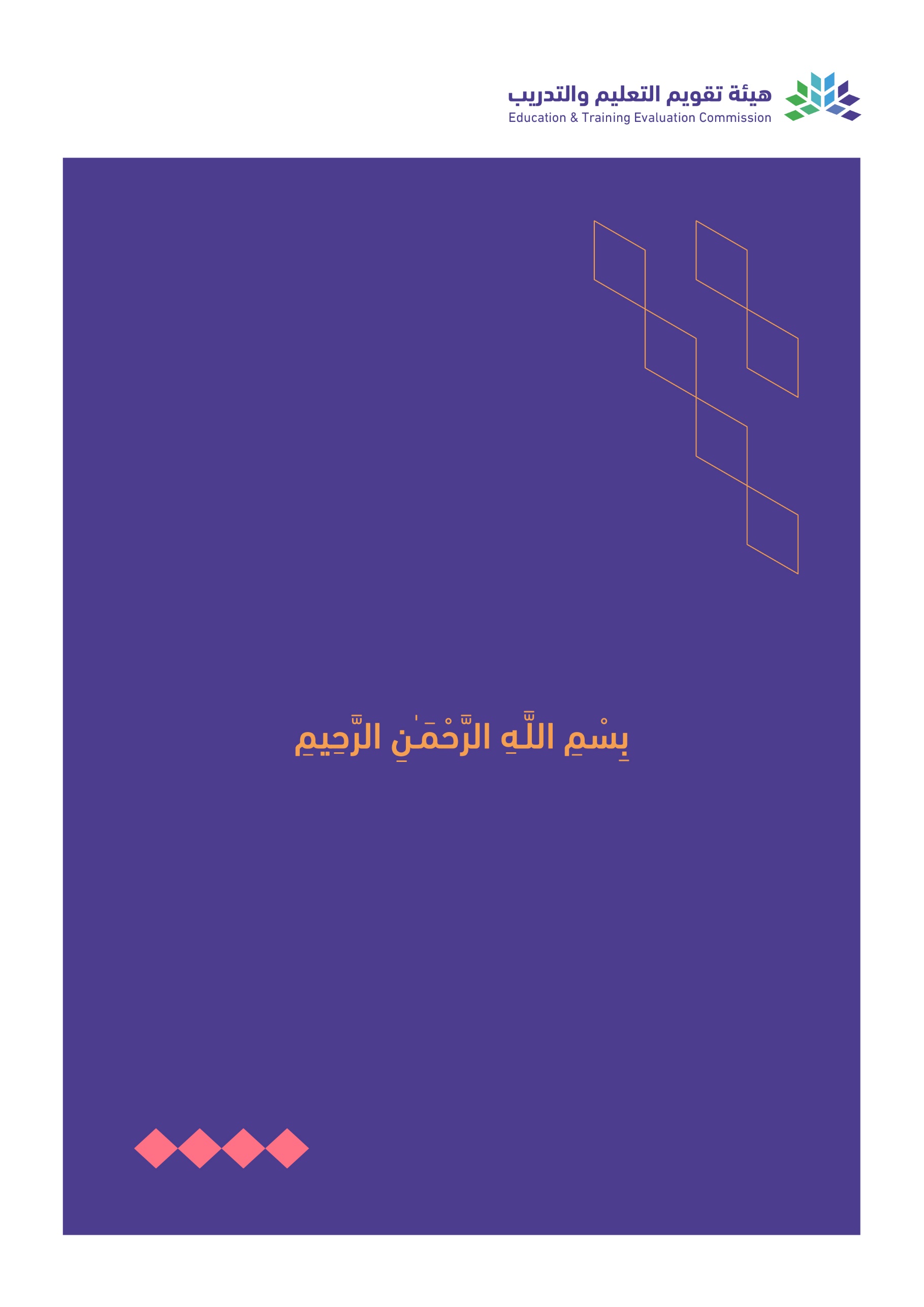 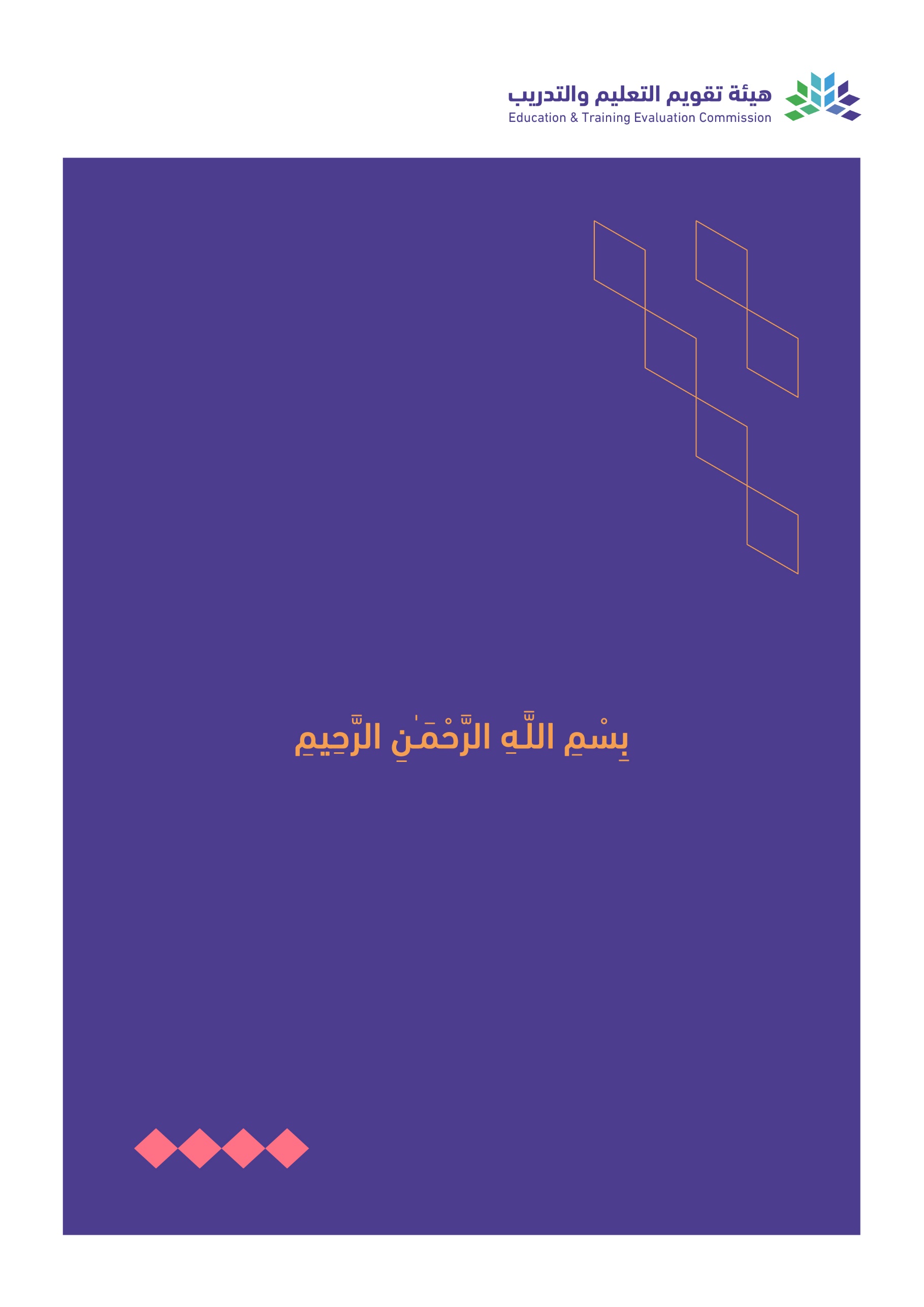 المحتويات:المحتويات:ضوابط إعداد التقرير يهدف التقرير في المقام الأول إلى دعم المؤسسة في تطوير أدائها، وحتى يحقق الغرض منه ينبغي مراعاة ما يلي:مراعاة الدقة والمصداقية في البيانات والمعلومات المقدمة.ربط نتائج التقويم بالمؤشرات، وتقديم الأدلة الداعمة.. التركيز على الشواهد والبيانات ذات العلاقة.الربط بين نتائج التقويم وأوليات التحسين.مراعاة عدم الاسهاب في الوصف والتركيز على الجوانب الرئيسة.تركيز التعليق على المحكات التي يزيد تقييمها عن 4 والمحكات التي يقل تقييمها عن 3.يجب أن ترفق جميع الأدلة والشواهد الواردة التي استند عليها في الدراسة الذاتية، ورفعها على البوابة الإلكترونية للاعتماد الأكاديمي، على موقع المركز. عدم إرفاق الملفات التي تختص بـ (الصور، الرسائل، رسائل البريد الإلكتروني، الملاحظات ، الاستبانات ، المذكرات) في  تقرير الدراسة الذاتية، ويمكن إتاحتها للاطلاع أثناء زيارة فريق المراجعين للمؤسسة.الملخص التنفيذي:يجب أن يتضمن النتيجة الإجمالية لتقويم كل معيار، وأبرز جوانب القوة وأبرز جوانب التحسين على مستوى البرنامج، مع ذكر التوصيات التنفيذية.التقييم الإجمالي للمعايير1. ملف البرنامج9.1 البيانات الإحصائية للبرنامج الأكاديمي1.9.1 تطور أعداد الطلاب الملتحقين بالبرنامج** يتم إدراج جدول منفصل للمقر الرئيس ولكل فرع من فروع البرنامج2.9.1 تصنيف الطلاب حسب نظام الدراسة (خلال العام الحالي)3.9.1 تطور أعداد خريجي البرنامج4.9.1 أعداد هيئة التدريس** يتم إدراج جدول منفصل للمقر الرئيس ولكل فرع من فروع البرنامج.** يتم إرفاق بيان تفصيلي لهيئة التدريس متضمناً (الاسم ، الجنس ،الجنسية، المؤهل ونظام الدراسة ( انتظام ، تعلم عن بعد)، الرتبة العلمية، التخصص العام، التخصص الدقيق، الجامعة التي تخرج فيها، قائمة المقررات التي يدرِّسها في العام الحالي).5.9.1 تصنيف هيئة التدريس وفقاً لنظام الدراسة6.9.1 مناقشة البيانات الإحصائية:جوانب القوة:الجوانب التي تحتاج إلى تحسين مع الألويات: 2. الدراسة الذاتية للبرنامج1.2 جهات المقارنة وسبب اختيارها (داخليا أو خارجيا)2.2 ملخص مؤشرات الأداء الرئيسة والمقارنة المرجعيةضع قائمة بمؤشرات الأداء الرئيسة التي استخدمت في تقرير الدراسة الذاتية للبرنامج (متضمنة مؤشرات الأداء الرئيسة المطلوبة من المركز الوطني للتقويم والاعتماد الأكاديمي).ملحوظات مهمة:يتم تقديم وصف وتحليل لكل مؤشر أداء تحت المعيار المرتبط به.  3. التقويم الذاتي وفقًا لمعايير الاعتمادالمعيار الأول: إدارة البرنامج وضمان جودتهيجب أن يكون لدى البرنامج قيادة فعّالة تقوم بتطبيق الأنظمة والسياسات واللوائح المؤسسية، وتقوم بالتخطيط والتنفيذ والمتابعة وتفعيل نظم الجودة التي تحقق التطوير المستمر لأدائه في إطار من النزاهة والشفافية والعدالة والمناخ التنظيمي الداعم للعمل.*معيار أساسيالتعليق على النتائج:علق على نتائج التقويم مع ربطها بمؤشرات الأداء ذات العلاقة والاستشهاد بالبيانات والأدلة الداعمة على مستوى المعيار. (يرجى الربط مع تقويم نواتج التعلم الواردة في تقرير البرنامج لآخر عامين إضافة إلى مناقشة أداء البرنامج في المحكات).1-1 إدارة البرنامج1-2 ضمان جودة البرنامجالتقويم العام لجودة المعيار:جوانب القوة:الجوانب التي تحتاج إلى تحسين مع الأولويات:المعيار الثاني: التعليم والتعلميجب أن تكون خصائص الخريجين ونواتج التعلم في البرنامج محددة بدقة، ومتسقة مع متطلبات الإطار الوطني للمؤهلات ومع المعايير الأكاديمية والمهنية، ومتطلبات سوق العمل.  ويجب أن يتوافق المنهج الدراسي مع المتطلبات المهنية، وأن تطبق هيئة التدريس استراتيجيات تعليم وتعلم وطرق تقويم متنوعة وفعالة تلائم ونواتج التعلم المختلفة، كما يجب أن يتم تقويم مدى تحقق ونواتج التعلم من خلال وسائل متنوعة، ويستفاد من النتائج في التحسين المستمر.*معيار أساسيالتعليق على النتائج:علق على نتائج التقويم مع ربطها بمؤشرات الأداء والاستشهاد بالبيانات والأدلة الداعمة على مستوى المعيار. (يرجى الربط مع تقويم نواتج التعلم الواردة في تقرير البرنامج لآخر عامين إضافة إلى مناقشة أداء البرنامج في المحكات).المعيار الفرعي:1-2 نواتج التعلم2-2 المنهج الدراسي2-3 جودة التدريس وتقييم الطلابالتقويم العام لجودة المعيار:جوانب القوة:الجوانب التي تحتاج إلى تحسين:أولويات التحسين:المعيار الثالث: الطلابيجب أن تكون معايير وشروط قبول الطلاب في البرنامج واضحة ومعلنة، وأن يتم تطبيقها بعدالة. وأن تكون المعلومات الخاصة بالبرنامج ومتطلبات إكمال الدراسة فيه متوفرة، ويجب أن يتم تعريف الطلاب بحقوقهم وواجباتهم، كما يجب على البرنامج تقديم خدمات التوجيه والإرشاد الفاعلة والأنشطة غير الصفية والإثرائية لطلابه، وأن يعمل البرنامج على تقويم جودة جميع الخدمات والأنشطة المقدمة لطلابه، وتحسينها ومتابعة خريجيه.*معيار أساسيالتعليق على النتائج:علق على نتائج التقويم مع ربطها بمؤشرات الأداء والاستشهاد بالبيانات والأدلة الداعمة على مستوى المعيار.التقويم العام لجودة المعيار:جوانب القوة:الجوانب التي تحتاج إلى تحسين:أولويات التحسين:المعيار الرابع: هيئة التدريسيجب أن يتوفر في البرنامج الأعداد الكافية من هيئة التدريس المؤهلين ذوي الكفاءة والخبرة اللازمة للقيام بمسؤولياتهم. كما يجب أن تكون هيئة التدريس على دراية بالتطورات الأكاديمية والمهنية في تخصصاتهم، وتشارك في أنشطة البحث العلمي وخدمة المجتمع، وتطوير البرنامج والأداء المؤسسي، وأن يتم تقويم أدائهم وفق معايير محددة، ويستفاد من النتائج في التطوير.*معيار أساسيالتعليق على النتائج:علق على نتائج التقويم مع ربطها بمؤشرات الأداء والاستشهاد بالبيانات والأدلة الداعمة على مستوى المعيار.التقويم العام لجودة المعيار:جوانب القوة:الجوانب التي تحتاج إلى تحسين:أولويات التحسين:المعيار الخامس: مصادر التعلم والمرافق والتجهيزاتيجب أن تكون مصادر التعلم والمرافق والتجهيزات كافية لتلبية احتياجات البرنامج ومقرراته الدراسية، وتتاح لجميع المستفيدين بتنظيم مناسب، كما يجب أن يشترك هيئة التدريس والطلاب في تحديدها بناءً على الاحتياجات، ويقيمون فعاليتها.*معيار أساسيالتعليق على النتائج:علق على نتائج التقويم مع ربطها بمؤشرات الأداء والاستشهاد بالبيانات والأدلة الداعمة على مستوى المعيار.التقويم العام لجودة المعيار:جوانب القوة:الجوانب التي تحتاج إلى تحسين:أولويات التحسين:4. التقويمات المستقلة (اختياري)يرفق نسخة من تقرير الرأي المستقل.5. مقترحات تنفيذيةيجب أن تستند التوصيات التنفيذية إلى أولويات التحسين والمسائل الأخرى التي تم تحديدها في هذا التقرير.6. المرفقاتتقرير الرأي المستقل للتقويم الذاتي للبرنامج (إن وجد).مرفقات أخرى ذات صله وثيقة بالتقرير (إن وجدت).يجب عدم تكرار ارفاق الدليل الواحد عند وروده في أكثر من موقع.المؤسسة:   اكتب هناالكلية:  اكتب هناالقسم العلمي الذي يقدم البرنامج:  اكتب هناالبرنامج:  اكتب هناتاريخ إعداد التقرير:  اكتب هنابيانات التواصل:  الاسم:  اكتب هناالمنصب:  اكتب هناالبريد الإلكتروني:  اكتب هناالهاتف الجوال:  اكتب هناالمحتوىالصفحةضوابط اعداد التقرير4الملخص التنفيذي41.  ملف البرنامج5    1.1 رسالة البرنامج5    2.1 أهداف البرنامج5    3.1 قائمة بأبرز إنجازات البرنامج والجوائز التي حصل عليها5    4.1 اجمالي الساعات المعتمدة5    5.1 السنة التحضيرية أو التأسيسية (إن وجدت)5    6.1 المسارات الرئيسة للبرنامج (إن وجدت)5   7.1 نقاط الخروج / المؤهل الممنوح (إن وجدت)5   8.1 الفروع التي تقدم البرنامج5   9.1 البيانات الإحصائية للبرنامج الأكاديمي6       1.9.1 تطور أعداد الطلاب الملتحقين بالبرنامج6       2.9.1 تصنيف الطلاب حسب نظام الدراسة (خلال العام الحالي)6       3.9.1 تطور أعداد خريجي البرنامج7       4.9.1 أعداد هيئة التدريس7       5.9.1 تصنيف هيئة التدريس وفقاً لنظام الدراسة8       6.9.1 مناقشة البيانات الإحصائية82.  الدراسة الذاتية للبرنامج8    1.2 جهات المقارنة وسبب اختيارها8المحتوىالصفحة       2.2 ملخص مؤشرات الأداء الرئيسة والمقارنة المرجعية93.  التقويم وفقًا لمعايير ضمان الجودة9    المعيار الأول: إدارة البرنامج وضمان جودته9    المعيار الثاني: التعليم والتعلم11    المعيار الثالث: الطلاب14    المعيار الرابع: هيئة التدريس15    المعيار الخامس: مصادر التعلم والمرافق والتجهيزات164.  التقويمات المستقلة (اخياري)185.  مقترحات تنفيذية186.  المرفقات18مالمعيارالتقويم الإجمالي للمعيار1إدارة البرنامج وضمان جودته2التعليم والتعلم3الطلاب4هيئة التدريس5مصادر التعلم والمرافق والتجهيزات1.1 رسالة البرنامج1.1 رسالة البرنامج2.1 أهداف البرنامج2.1 أهداف البرنامج3.1 قائمة بأبرز إنجازات البرنامج والجوائز التي حصل عليها3.1 قائمة بأبرز إنجازات البرنامج والجوائز التي حصل عليها4.1  إجمالي الساعات المعتمدة ( ............... ) 4.1  إجمالي الساعات المعتمدة ( ............... ) 5.1 السنة التحضيرية أو التأسيسية (إن وجدت) ملخص عن السنة التحضيرية أو التأسيسية للبرنامج (إن وجدت) متضمنا آلية إدارتها، وعلاقتها بمخرجات التعلم في البرنامج الأكاديمي، ومدى احتساب ساعاتها في المعدل التراكمي للطالب.5.1 السنة التحضيرية أو التأسيسية (إن وجدت) ملخص عن السنة التحضيرية أو التأسيسية للبرنامج (إن وجدت) متضمنا آلية إدارتها، وعلاقتها بمخرجات التعلم في البرنامج الأكاديمي، ومدى احتساب ساعاتها في المعدل التراكمي للطالب.6.1 المسارات الرئيسة للبرنامج (إن وجدت)6.1 المسارات الرئيسة للبرنامج (إن وجدت)المسارإجمالي الساعات المعتمدة (لكل مسار)7.1  نقاط الخروج/ المؤهل الممنوح (إن وجدت)7.1  نقاط الخروج/ المؤهل الممنوح (إن وجدت)نقاط الخروج/ المؤهل الممنوحإجمالي الساعات المعتمدة8.1 الفروع التي تقدم البرنامج 8.1 الفروع التي تقدم البرنامج 1.2.3.1.2.3.الطلابالطلابقبل عامينالعام الماضيالعام الحاليالمتوقعبعد عامعدد الطلاب المخطط التحاقهم بالبرنامجذكورعدد الطلاب المخطط التحاقهم بالبرنامجإناثعدد الطلاب المخطط التحاقهم بالبرنامجالإجماليالعدد الكلي للطلاب الملتحقين بالبرنامجذكورالعدد الكلي للطلاب الملتحقين بالبرنامجإناثالعدد الكلي للطلاب الملتحقين بالبرنامجالإجماليعدد الطلاب الدوليين الملتحقين بالبرنامجذكورعدد الطلاب الدوليين الملتحقين بالبرنامجإناثعدد الطلاب الدوليين الملتحقين بالبرنامجالإجماليمتوسط عدد الطلاب في الشُعب الدراسيةذكورمتوسط عدد الطلاب في الشُعب الدراسيةإناثمتوسط عدد الطلاب في الشُعب الدراسيةالإجمالينسبة عدد الطلاب لهيئة التدريسذكورنسبة عدد الطلاب لهيئة التدريسإناثنسبة عدد الطلاب لهيئة التدريسالإجماليالتصنيفالتصنيفعدد الطلاب عدد الطلاب عدد الطلاب عدد الطلاب عدد الطلاب عدد الطلاب عدد الطلاب التصنيفالتصنيفسعوديسعوديسعوديغير سعوديغير سعوديغير سعوديالإجماليالتصنيفالتصنيفذكورإناثالإجماليذكورإناثالإجماليالإجمالينظام الدراسةانتظامنظام الدراسةتعليم عن بعدالخريجونقبل ثلاثة أعوامقبل عامينالعام الماضيأعداد الخريجينأعداد الخريجينأعداد الخريجينأعداد الخريجيندبلوم / دبلوم فوق المتوسط (نقاط التخرج)بكالوريوسالمجموعتوظيف الخريجينتوظيف الخريجينتوظيف الخريجينتوظيف الخريجينعدد الموظفين من خريجي البرنامجنسبة الموظفين إلى إجمالي الخريجينهيئة التدريس**سعوديسعوديسعوديغير سعوديغير سعوديغير سعوديمتوسط عبء التدريسلإجمالي هيئة التدريسمتوسط عبء التدريسلإجمالي هيئة التدريسمتوسط عبء التدريسلإجمالي هيئة التدريسهيئة التدريس**ذكورإناثإجماليذكورإناثإجماليذكورإناثإجماليأعضاء هيئة التدريسأستاذأعضاء هيئة التدريسأستاذ مشاركأعضاء هيئة التدريسأستاذ مساعدأعضاء هيئة التدريسالإجماليأعضاء هيئة التدريس من غير حملة الدكتوراهمحاضرأعضاء هيئة التدريس من غير حملة الدكتوراهمعيدأعضاء هيئة التدريس من غير حملة الدكتوراهمدرسأعضاء هيئة التدريس من غير حملة الدكتوراهالإجماليهيئة التدريسانتظام انتظام انتظام تعليم عن بعدتعليم عن بعدتعليم عن بعدهيئة التدريسبدوام كاملبدوام جزئيبدوام جزئيبدوام كاملبدوام جزئيبدوام جزئيهيئة التدريسبدوام كاملالعددما يعادله بالدوام الكاملبدوام كاملالعددما يعادله بالدوام الكاملذكورإناث الإجماليمالجهةسبب الاختيارممؤشر الأداءنتائج مؤشرات الأداءنتائج مؤشرات الأداءنتائج مؤشرات الأداءنتائج مؤشرات الأداءممؤشر الأداءمستوى الأداء  الفعليمستوى الأداء  المستهدفمستوى الأداء المرجعي الداخلي(المقارنة المرجعية الداخلية)مستوى الأداء المرجعي الخارجي (إن وجد)(المقارنة المرجعية الخارجية)لا ينطبقغير مرضيغير مرضيمرضيمرضيمرضيلا ينطبقغير مستوفىمستوفىجزئياًمستوفىمستوفى بإتقانمستوفىبتميزلا ينطبق123451-1إدارة البرنامجإدارة البرنامجإدارة البرنامجإدارة البرنامجإدارة البرنامجإدارة البرنامجإدارة البرنامج1-0-1تتسق رسالة البرنامج وأهدافه مع رسالة المؤسسة/الكلية وتوجه جميع عملياته وأنشطته1-0-2يتوفر لدى البرنامج العدد الكافي من الكوادر المؤهلة للقيام بالمهام الأكاديمية والإدارية والمهنية والفنية، ولهم مهام وصلاحيات محددة. *1-0-3يتوفر للبرنامج مناخ تنظيمي وبيئة أكاديمية داعمة1-1-4يُتابع القائمون على البرنامج مدى تحقق أهدافه من خلال مؤشرات أداء محددة، وتُتخذ الإجراءات اللازمة للتحسين1-1-5تطبق إدارة البرنامج آليات تضمن النزاهة والعدالة والمساواة في جميع ممارساتها الأكاديمية والإدارية، وبين شطري الطلاب والطالبات والفروع (إن وجدت).1-1-6تستفيد إدارة البرنامج من أراء المهنيين والخبراء في تخصص البرنامج في تقييم وتطوير وتحسين أدائه. 1-1-7تتيح إدارة البرنامج معلومات موثوقة ومعلنة عن البرنامج، وأدائه وإنجازاته بما يتناسب مع احتياجات المستفيدين.1-1-8تلتزم إدارة البرنامج بتفعيل قيم الأمانة العلمية وحقوق الملكية الفكرية وقواعد الممارسات الأخلاقية والسلوك القويم في جميع المجالات والأنشطة الأكاديمية والبحثية والإدارية والخدمية. *1-1-9تطبق إدارة البرنامج الأنظمة واللوائح والإجراءات المعتمدة من قبل المؤسسة / الكلية، بما في ذلك التظلم، والشكاوى، والقضايا التأديبية.1-2ضمان جودة البرنامجضمان جودة البرنامجضمان جودة البرنامجضمان جودة البرنامجضمان جودة البرنامجضمان جودة البرنامجضمان جودة البرنامج1-2-1تطبق إدارة البرنامج نظاماً فاعلاً لضمان الجودة وإدارتها، يتسق مع نظام الجودة المؤسسي.1-2-2يقوم البرنامج بتحليل مؤشرات الأداء الرئيسة وبيانات التقويم سنوياً ويستفاد منها في عمليات التخطيط والتطوير واتخاذ القرارات. *1-2-3يُجري البرنامج تقويماً دورياً شاملاً ويضع خططاً للتحسين، ويتابع تنفيذها.التقييم الكلي للمعيارالتقييم الكلي للمعيارالتقييم الكلي للمعيارالتقييم الكلي للمعيارالتقييم الكلي للمعيارالتقييم الكلي للمعيارالتقييم الكلي للمعيارالتقييم الكلي للمعيارمجموع تقييم المحكاتمجموع تقييم المحكاتعدد المحكات المنطبقةعدد المحكات المنطبقةمتوسط تقييم المعيارمتوسط تقييم المعياردرجة التقويم الإجمالي للمعياردرجة التقويم الإجمالي للمعيارلا ينطبقغير مرضيغير مرضيمرضيمرضيمرضيلا ينطبقغير مستوفىمستوفىجزئياًمستوفىمستوفى  بإتقانمستوفىبتميزلا ينطبق123452-1نواتج التعلمنواتج التعلمنواتج التعلمنواتج التعلمنواتج التعلمنواتج التعلمنواتج التعلم2-1-1يحدد البرنامج نواتج التعلم المستهدفة وفق المعايير الأكاديمية التخصصية وبما يتسق مع رسالته ويتواءم مع خصائص الخريجين على المستوى المؤسسي، ويتم اعتمادها وإعلانها، وتراجع دورياً.2-1-2تتوافق نواتج التعلم مع متطلبات الإطار الوطني للمؤهلات، ومع المعايير التخصصية ومتطلبات سوق العمل. *2-1-3يُحدد البرنامج نواتج تعلم للمسارات المختلفة (إن وجدت).2-1-4يطبق البرنامج آليات وأدوات مناسبة لقياس نواتج التعلم والتحقق من استيفائها وفق مستويات أداء وخطط تقييم محددة. *2-1-5يطبق البرنامج استراتيجية واضحة ومعتمدة للتعليم والتعلم والتقييم، توضح فلسفته التعليمية وتكفل تحقيق نواتج التعلم في البرنامج.لا ينطبقغير مرضيغير مرضيمرضيمرضيمرضيلا ينطبقغير مستوفىمستوفىجزئياًمستوفىمستوفى بإتقانمستوفىبتميزلا ينطبق123452-2المنهج الدراسيالمنهج الدراسيالمنهج الدراسيالمنهج الدراسيالمنهج الدراسيالمنهج الدراسيالمنهج الدراسي2-2-1يراعي المنهج الدراسي تحقيق أهداف البرنامج ونواتجه التعليمية والتطورات العلمية والتقنية والمهنية في مجال التخصص، ويراجع بصورة دورية. *2-2-2تحقق الخطة الدراسية التوازن بين المتطلبات العامة ومتطلبات التخصص، وبين الجوانب النظرية والتطبيقية، كما تراعي التتابع والتكامل بين المقررات الدراسية. *2-2-3يُراعى في بناء الخطة الدراسية للبرنامج تحديد متطلبات نقاط الخروج (إن وجدت) طبقاً للممارسات العالمية والبرامج المناظرة.2-2-4ترتبط نواتج التعلم في المقررات مع نواتج التعلم في البرنامج (مصفوفة توزيع نواتج تعلم البرنامج على المقررات).2-2-5تتنوع استراتيجيات التعليم والتعلم وطرق التقييم في البرنامج بما يتناسب مع طبيعته ومستواه، وتتوافق مع نواتج التعلم المستهدفة على مستوى البرنامج والمقررات.2-2-6يتحقق البرنامج من فعالية التدريب الميداني وجودة الإشراف عليه، ويتابع التزام القائمين عليه بالمهام الموكلة إليهم وفق آليات محددة  2-2-7يتأكد البرنامج من تطبيق موحد للخطة الدراسية وتوصيف البرنامج والمقررات التي تقدم في أكثر من موقع (أقسام الطلاب والطالبات وفي الفروع المختلفة). *2-3جودة التدريس وتقييم الطلابجودة التدريس وتقييم الطلابجودة التدريس وتقييم الطلابجودة التدريس وتقييم الطلابجودة التدريس وتقييم الطلابجودة التدريس وتقييم الطلابجودة التدريس وتقييم الطلاب2-3-1يتحقق البرنامج من فعالية استراتيجيات التعليم والتعلم وطرق التقييم الواردة في توصيفات البرنامج والمقررات ومدى التزام هيئة التدريس بها من خلال آليات محددة.  *  2-3-2يُقدَّم التدريب اللازم لهيئة التدريس على استراتيجيات التعليم والتعلم وطرق التقييم المحددة في توصيف البرنامج والمقررات، والاستخدام الفعال للتقنية الحديثة والمتطورة، ويتابع استخدامهم لها.2-3-3يُزوَّد الطلاب في بداية تدريس كل مقرر بمعلومات شاملة عنه، تتضمن: نواتج التعلم، واستراتيجيات التعليم والتعلم وطرق التقييم، ومواعيدها، وما يتوقع منهم خلال دراسة المقرر، ويقدم لهم تغذية راجعة عن أدائهم.2-3-4يطبق البرنامج آليات لدعم وتحفيز التميز في التدريس وتشجيع الإبداع والابتكار لدى هيئة التدريس.لا ينطبقغير مرضيغير مرضيمرضيمرضيمرضيلا ينطبقغير مستوفىمستوفىجزئياًمستوفىمستوفى  بإتقانمستوفىبتميزلا ينطبق123452-3-5يطبق البرنامج إجراءات واضحة ومعلنة للتحقق من جودة طرق التقييم ومصداقيتها والتأكد من مستوى تحصيل الطلاب.2-3-6تستخدم إجراءات فعّالة لضبط النزاهة الأكاديمية على مستوى البرنامج للتحقق من أن الأعمال والواجبات التي يقدمها الطلاب هي من إنتاجهم. *التقييم الكلي للمعيارالتقييم الكلي للمعيارالتقييم الكلي للمعيارالتقييم الكلي للمعيارالتقييم الكلي للمعيارالتقييم الكلي للمعيارالتقييم الكلي للمعيارالتقييم الكلي للمعيارمجموع تقييم المحكاتمجموع تقييم المحكاتعدد المحكات المنطبقةعدد المحكات المنطبقةمتوسط تقييم المعيارمتوسط تقييم المعياردرجة التقويم الإجمالي للمعياردرجة التقويم الإجمالي للمعيارلا ينطبقغير مرضيغير مرضيمرضيمرضيمرضيلا ينطبقغير مستوفىمستوفىجزئياًمستوفىمستوفى بإتقانمستوفىبتميزلا ينطبق123453-0-1يطبق البرنامج معايير وشروط معتمدة ومعلنة لقبول الطلاب وتسجيلهم وتخرجهم، والانتقال إلى البرنامج ومعادلة ما تعلمه الطلاب سابقاً، بما يتناسب مع طبيعة البرنامج. وتُطبق بعدالة.3-0-2يوفر البرنامج المعلومات الأساسية للطلاب، مثل: متطلبات الدراسة، الخدمات، والتكاليف المالية (إن وجدت)، بوسائل متنوعة.3-0-3يتوفر لطلاب البرنامج خدمات فعالة للإرشاد والتوجيه الأكاديمي والمهني والنفسي والاجتماعي، من خلال كوادر مؤهلة وكافية. *3-0-4تُطبق آليات ملائمة للتعرف على الطلاب الموهوبين والمبدعين والمتفوقين والمتعثرين في البرنامج، وتتوفر برامج مناسبة لرعاية وتحفيز ودعم كل فئة منهم.3-0-5تتوفر لطلاب البرنامج أنشطة لا صفية في العديد من المجالات لتنمية قدراتهم ومهاراتهم، ويتخذ البرنامج الإجراءات المناسبة لدعم وتحفيز مشاركتهم.3-0-6يطبق البرنامج آلية فعالة للتواصل مع الخريجين وإشراكهم في مناسباته وأنشطته، واستطلاع آرائهم والاستفادة من خبراتهم، ودعمهم، ويوفر قواعد بيانات محدثة وشاملة عنهم.3-0-7تُطبق آليات فعـَّالة لتقويم كفاية وجودة الخدمات المقدمة للطلاب وقياس رضاهم عنها، والاستفادة من النتائج في التحسين. *التقييم الكلي للمعيارالتقييم الكلي للمعيارالتقييم الكلي للمعيارالتقييم الكلي للمعيارالتقييم الكلي للمعيارالتقييم الكلي للمعيارالتقييم الكلي للمعيارالتقييم الكلي للمعيارمجموع تقييم المحكاتمجموع تقييم المحكاتعدد المحكات المنطبقةعدد المحكات المنطبقةمتوسط تقييم المعيارمتوسط تقييم المعياردرجة التقويم الإجمالي للمعياردرجة التقويم الإجمالي للمعيارلا ينطبقغير مرضيغير مرضيمرضيمرضيمرضيلا ينطبقغير مستوفىمستوفىجزئياًمستوفىمستوفى بإتقانمستوفىبتميزلا ينطبق123454-0-1يتوافر في البرنامج العدد الكافي من أعضاء هيئة التدريس، في جميع المواقع التي يقدم فيها وتُطبق آليات مناسبة للتحقق منها. *4-0-2تضم هيئة التدريس أو المتعاونين في البرامج المهنية بعضَ المهنيين من ذوي الخبرة والمهارة العالية في مجال البرنامج.4-0-3يشارك أعضاء هيئة التدريس في الأنشطة الأكاديمية، والبحثية والإنتاج العلمي بكفاءة وانتظام، وتعد مشاركتهم في هذه الأنشطة أحد محكات تقييمهم.4-0-4تشارك هيئة التدريس في أنشطة الشراكة المجتمعية، وتعد مشاركتهم في هذه الأنشطة أحد محكات تقييمهم.4-0-5يتلقى أعضاء هيئة التدريس برامج في التطوير المهني والأكاديمي، وفق خطة تلبي احتياجاتهم وتسهم في تطوير أدائهم.4-0-6يُقيَّم أداء هيئة التدريس بانتظام وفق معايير محددة ومعلنة، وتقدم التغذية الراجعة لهم، ويستفاد من النتائج في تحسين الأداء.لا ينطبقغير مرضيغير مرضيمرضيمرضيمرضيلا ينطبقغير مستوفىمستوفىجزئياًمستوفىمستوفى  بإتقانمستوفىبتميزلا ينطبق12345التقييم الكلي للمعيارالتقييم الكلي للمعيارالتقييم الكلي للمعيارالتقييم الكلي للمعيارالتقييم الكلي للمعيارالتقييم الكلي للمعيارالتقييم الكلي للمعيارمجموع تقييم المحكاتعدد المحكات المنطبقةمتوسط تقييم المعياردرجة التقويم الإجمالي للمعيارلا ينطبقغير مرضيغير مرضيمرضيمرضيمرضيلا ينطبقغير مستوفىمستوفىجزئياًمستوفىمستوفى بإتقانمستوفىبتميزلا ينطبق123455-0-1 يتحقق البرنامج من كفاية ومناسبة مصادر التعلم والخدمات المقدمة بما يتناسب مع احتياجاته وأعداد الطلاب، ويتم تحديثها بصورة دورية 5-0-2يتوفر لهيئة التدريس والطلاب والموظفين في البرنامج التهيئة والدعم الفني المناسبين للاستخدام الفعَّال لمصادر ووسائل التعلم.5-0-3تُطبق معايير السلامة والحفاظ على البيئة والتخلص من النفايات الخطرة بكفاءة وفاعلية، مع توفر جميع متطلبات الصحة والسلامة العامة والمهنية في المرافق والتجهيزات، والأنشطة التعليمية والبحثية. *5-0-4يتوفر للبرنامج التقنيات والخدمات والبيئة المناسبة للمقررات التي تقدم إلكترونياً أو عن بعد وفق المعايير الخاصة بها.5-0-5يعمل البرنامج على تقويم فاعلية وكفاءة مصادر التعلم والمرافق والتجهيزات بأنواعها، ويستفاد من ذلك في التحسين.التقييم الكلي للمعيارالتقييم الكلي للمعيارالتقييم الكلي للمعيارالتقييم الكلي للمعيارالتقييم الكلي للمعيارالتقييم الكلي للمعيارالتقييم الكلي للمعيارالتقييم الكلي للمعيارمجموع تقييم المحكاتمجموع تقييم المحكاتعدد المحكات المنطبقةعدد المحكات المنطبقةمتوسط تقييم المعيارمتوسط تقييم المعياردرجة التقويم الإجمالي للمعياردرجة التقويم الإجمالي للمعيار1.4  صف الإجراءات المتبعة للحصول على الرأي المستقل للتقويم الذاتي للبرنامج2.4  اذكر قائمة بالتوصيات، والمسائل التي أثارها المقوِّم المستقل أو المقومون المستقلون3.4  بيِّن استجابة البرنامج فيما يتعلق بالتوصيات أو المسائل التي أثيرت في تقرير المقوم المستقل (أو المقومين المستقلين)مالتوصية التنفيذيةمسؤولية التنفيذتوقيت التنفيذالموارد المطلوبة